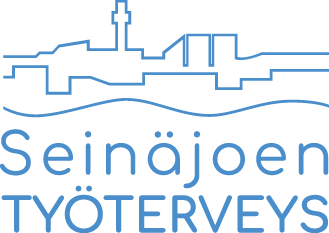 TERVEYS JA TYÖKYKYTällä lomakkeella voit kertoa työkyvystäsi ja siihen vaikuttavista tekijöistä. Täytä lomake huolellisesti ja vastaa jokaiseen kysymykseen. KAIKKI ANTAMASI TIEDOT KÄSITELLÄÄN LUOTTAMUKSELLISINA, JA NE TULEVAT AINOASTAAN TYÖTERVEYDEN KÄYTTÖÖN.Nimi:       Syntymäaika:      Ikä:      AMMATTI JA TYÖTEHTÄVÄ:      TYÖPAIKKA JA OSASTO:       Onko vanhemmillasi, sisaruksillasi tai isovanhemmillasi ollut:sydän- ja verisuonisairaus 	    diabetes     verenpainetauti       astma TERVEYSTOTTUMUKSETTupakointien ole tupakoinut     lopettanut koska:       olen tupakoinut       vuottaKuinka monta savuketta poltat päivässä?      Kuinka pian (minuuteissa) herättyäsi poltat ensimmäisen savukkeen?alle 6 min                  6-30 min                  31-60 min                     yli 60 min  Käytätkö nuuskaa / sähkötupakkaa? Kyllä    Ei Oletko kiinnostunut lopettamaan tupakoinnin? Kyllä    Ei Alkoholi Kuinka usein juot alkoholijuomia? ei koskaan (0p.)  noin kerran kuussa tai harvemmin (1p.)   2-4 kertaa kuussa (2p.) 2-3 kertaa viikossa (3p.)  4 kertaa viikossa tai useammin (4p.)Kuinka monta annosta alkoholia yleensä olet ottanut niinä päivinä, jolloin käytit alkoholia? 1-2 annosta (0p.)   3-4 annosta (1p.)   5-6 annosta (2p.)   7-9 annosta (3p.)   10 tai enemmän (4p.)Kuinka usein olet juonut kerralla kuusi tai useampia annoksia? ei koskaan(0p.)  harvemmin kuin kerran kuussa (1p.)   kerran kuussa (2p.)  kerran viikossa (3p.)  päivittäin tai lähes päivittäin (4p.)Liikunta:en harrasta liikuntaa  harrastan liikuntaa, mitä / kuinka usein?        Muut harrastukset:       1. Nykyinen työkykyOletetaan että työkykysi on parhaimmillaan saanut 10 pistettä. Minkä pistemäärän antaisit nykyiselle työkyvyllesi?Täysin työkyvytön                            Työkyky parhaimmillaan2. Työkyky työn vaatimusten kannaltaMillaiseksi arvioit nykyisen työkykysi työnne: Haittaavatko seuraavat asiat työssä jaksamistasi tai työssä selviytymistäsi:ei haittaa 	haittaa vähän	 haittaa paljon	 en osaa sanoaterveyteen tai toimintakykyynliittyvät haasteet					koulutukseen tai osaamiseenliittyvät haasteet					työympäristön tai työn fyysisen kuormituksen haasteet					työyhteisön tai työn henkisenkuormituksen haasteet					työmotivaation tai työhalujenväheneminen						työn ulkopuoliset vaikeudet(perhe, talous yms.)					3. TerveydentilasiKäytätkö säännöllisesti lääkkeitä, mitä?       Merkitse seuraavaan luetteloon millaisia sairauksia tai oireita Sinulla on tällä hetkellä tai toistuvasti, usein. 
Tuki- ja liikuntaelinsairaus: Verenkiertoelinten sairaus (verenpainetauti, sepelvaltimotauti, sairastettu infarkti, muu verenkiertoelinten sairaus)Hengityselinten sairaus:Mielenterveyden häiriö (masennus, ahdistuneisuus, jännittyneisyys, unihäiriö): Kuulo- tai silmäsairaus, kuulo- tai silmävamma:Hermoston sairaus (esim. halvaus, hermosärky, migreeni, epilepsia):Ruuansulatuselinten sairaus: (sappi-, maksasairaus, maha- tai pohjukaissuolen haava, muu vaiva):Virtsa- tai sukuelinten sairaus:Ihosairaus: ihottuma/muu ihosairaus:Pahanlaatuinen kasvain (syöpä), missäDiabetes tai kohonnut verensokeriarvo (esim. terveystarkastuksessa, raskausaikana):Kilpirauhassairaus:Anemia/muu veritauti:Muu vaiva tai sairaus, mikä:4. Sairauksien arvioitu haitta työssäOnko sairauksistasi tai vammoistasi haittaa nykyisessä työssäsi? Ruksaa tarvittaessa useita vaihtoehtojaKoen itseni täysin terveeksi ja hyvävointiseksi Ei haittaa lainkaan / ei ole lainkaan sairauksia Suoriudun työstä, mutta siitä aiheutuu oireita Joudun joskus keventämään työtahtia tai muuttamaan työskentelytapaa Joudun usein keventämään työtahtia tai muuttamaan työskentelytapaa Sairauteni vuoksi selviytyisin mielestäni vain osa-aikatyöstä  Olen mielestäni täysin kykenemätön työhön  5. SairauspoissaolopäivätKuinka monta kokonaista päivää olet ollut poissa työstä terveydentilasi vuoksi (sairauden tai terveyden hoito tai tutkiminen) viimeisen vuoden (12 kk) aikana?en lainkaan   korkeintaan 9 päivää      10 – 24 päivää        25 – 99 päivää       100 – 365 päivää  6. Ennuste työkyvystä kahden vuoden kuluttuaUskotko, että terveytesi puolesta pystyt työskentelemään nykyisessä ammatissasi kahden vuoden kuluttua? tuskin  	en ole varma 	melko varmasti  7. Uni ja nukkuminenOnko sinulla vaikeuksia nukahtaa? 	Kyllä 	Ei Nukutko riittävästi?		Kyllä   	Ei Koetko itsesi virkeäksi? 		Kyllä 	Ei 8. Psyykkiset voimavaratOletko viime aikoina kyennyt nauttimaan tavallisista päivittäisistä toimistasi?usein	melko usein	silloin tällöin	melko harvoin	 en koskaan	Oletko viime aikoina ollut toimelias ja vireä?usein	melko usein	silloin tällöin	melko harvoin	en koskaan	Oletko viime aikoina nähnyt tulevaisuutesi valoisana?usein	melko usein	silloin tällöin	melko harvoin	en koskaan	   Oletko viimeisen kuukauden aikana usein ollut huolissasi tuntemastasi     alakulosta, masentuneisuudesta tai toivottomuudesta?kyllä	en	Oletko viimeisen kuukauden aikana usein ollut huolissasi kokemastasi       mielenkiinnon puutteesta tai haluttomuudesta?kyllä	en	Onko elämässäsi tällä hetkellä asioita, jotka huolestuttavat Sinua erityisesti?9. Mihin asioihin elämässäsi olet tyytyväinen?10. TERVEYSSUUNNITELMAMitä itse voit tehdä terveytesi ja työkykysi ylläpitämiseksi tai parantamiseksi? 12345678910ruumiillisten vaatimusten kannalta?henkisten vaatimusten kannalta?erittäin hyvä    erittäin hyvä   melko hyvä	 melko hyvä    kohtalainen	kohtalainen    melko huono	 melko huono  erittäin huono	 erittäin huono 